О внесении     изменений    в    распоряжениеадминистрации МР «Печора» от 07.10.2020  г.№ 773-рВ связи с кадровыми изменениями1. Внести в распоряжение администрации муниципального района «Печора» от 07	октября 2020 г. № 773-р «Об утверждении Штаба по предупреждению завоза и распространения новой коронавирусной инфекции на территории МО МР «Печора» следующее изменение:1.1. Приложение к распоряжению изложить в редакции согласно приложению.2.   Настоящее распоряжение подлежит размещению на официальном сайте  муниципального района «Печора».3.  Контроль за исполнением распоряжения возложить на заместителя руководителя администрации Фетисову О.И.Глава муниципального района-руководитель администрации                                                                          В.А. СеровПриложение к распоряжению администрации МР «Печора»                                                                                    от  4  августа  2022  г. № 533 - р    «Приложение к распоряжению администрации МР «Печора»                                                                                    от  7 октября 2020  г. № 773 - р    Состав Штаба по предупреждению завоза и распространения новой коронавирусной инфекции на территории МО МР «Печора»Члены штаба:______________________________________».АДМИНИСТРАЦИЯ МУНИЦИПАЛЬНОГО РАЙОНА «ПЕЧОРА»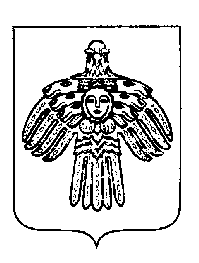 «ПЕЧОРА»  МУНИЦИПАЛЬНÖЙ  РАЙОНСААДМИНИСТРАЦИЯ РАСПОРЯЖЕНИЕ ТШÖКТÖМРАСПОРЯЖЕНИЕ ТШÖКТÖМРАСПОРЯЖЕНИЕ ТШÖКТÖМ  4   августа  2022 г.                                                                                                                                                   г. Печора,  Республика Коми                         №  533 - р                  Серов В.А. - глава муниципального района «Печора» - руководитель администрации, руководитель Штаба;Фетисова О.И.- заместитель руководителя администрации, заместитель руководителя Штаба;Шадчин А.М.- начальник Управления по делам гражданской обороны и чрезвычайным ситуациям МР «Печора»,  заместитель руководителя Штаба; Глазкова О.Н- ведущий эксперт отдела по вопросам социальной политики, здравоохранения и взаимодействия с общественными объединениями  администрации МР «Печора», секретарь Штаба.Аврамова Н.В. - глава СП «Каджером» (по согласованию);Аксенова А.Г.- начальник отдела по вопросам социальной политики, здравоохранения и взаимодействия с общественными объединениями  администрации МР «Печора»;Бака А.И. - главный врач НУЗ «Узловая поликлиника станции Печора ОАО РЖД», глава ГП «Печора» -председатель Совета поселения (по согласованию);Бышенко В.А.  - начальник отделения Управления Федеральной службы безопасности России по РК в г. Печоре (по согласованию);Ванина Е.А.- и.о. главного врача ГБУЗ РК «Печорская ЦРБ»(по согласованию);Гапонько А.П.- глава СП «Чикшино» (по согласованию);Горбунов С.В.- руководитель администрации ГП «Путеец»
 (по согласованию);Есев В.А.- глава  СП «Приуральское» (по согласованию);Канищев А.Ю.- первый заместитель руководителя администрации;Койчев А.В.- глава СП «Озёрный» (по согласованию);Колпаков А.Н.- заместитель начальника Штаба в/ч 96876
 (по согласованию);Кузина Л.А.- главный государственный врач по городу Печоре  и Печорскому, Ижемскому, Усть–Цилемскому районам 
(по согласованию);Муратов С.С. - заместитель начальника Печорского линейного отдела полиции линейного управления МВД России на транспорте  (по согласованию);Павлова Н.А.- руководитель администрации ГП «Кожва» (по согласованию);Пец Э.Э.-  начальник Управления образования МР «Печора» (по согласованию);Прошева Л.В.- директор ГБУ РК «ЦСЗН г. Печоры» 
(по согласованию);Роик М.С.- помощник прокурора Печорской межрайонной прокуратуры (по согласованию);Семенюк Ю.В.- начальник ОМВД России по г. Печоре (по согласованию);Юхимец Т.С.- заведующий поликлиникой ФГКУ «1469 ВМКГ» МО РФ города Печоры (по согласованию).